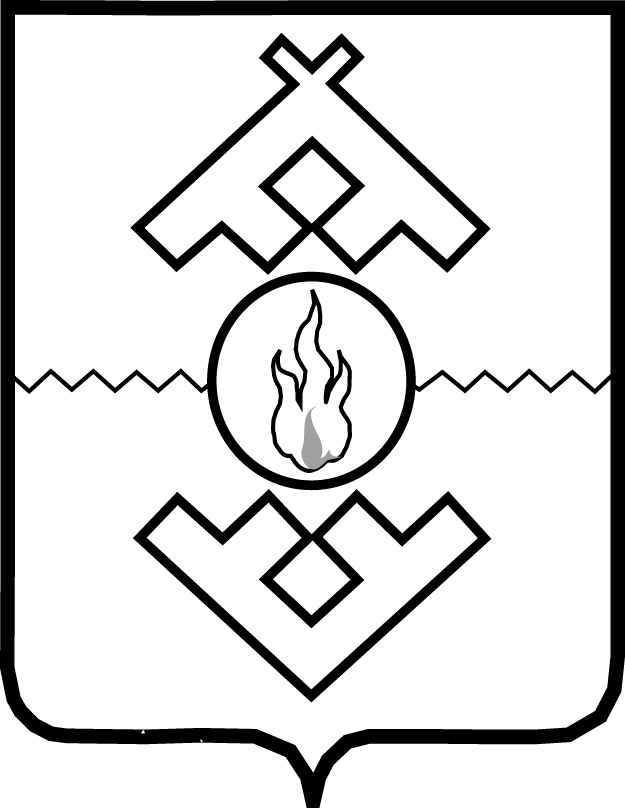 Департамент здравоохранения, труда и социальной защиты населения Ненецкого автономного округаПРИКАЗот ____ декабря 2019 г. № ______г. Нарьян-МарВ соответствии с постановлением Администрации Ненецкого автономного округа от 02.02.2016 № 17-п «Об утверждении Положения о формировании государственного задания в отношении государственных учреждений Ненецкого автономного округа и финансовом обеспечении выполнения государственного задания» ПРИКАЗЫВАЮ:1.	Утвердить государственное задание государственному бюджетному учреждению Ненецкого автономного округа для детей-сирот и детей, оставшихся без попечения родителей, «Центр содействия семейному устройству «Наш дом»» на 2020 год и плановый период 2021 и 2022 годов, согласно Приложению.2.	Настоящий приказ вступает в силу со дня его официального опубликования, но не ранее 1 января 2020 года.Руководитель Департаментаздравоохранения, трудаи социальной защиты населенияНенецкого автономного округа	С.А. СвиридовПриложениек Приказу Департамента здравоохранения, труда и социальной защиты населения Ненецкого автономного округаот __________ № _____«Об утверждении государственного задания государственному бюджетному учреждению Ненецкого автономного округа для детей-сирот и детей, оставшихся без попечения родителей, Центр содействия семейному устройству «Наш дом» на 2020 год и на плановый период 2021 и 2022 годов»Государственное заданиена 2020 год и на плановый период 2021 и 2022 годовЧасть I. Сведения об оказываемых государственных услугахРаздел 13. Показатели, характеризующие объем и (или) качество государственной услуги.3.1. Показатели, характеризующие качество государственной услуги:3.2. Показатели, характеризующие объем государственной услуги:4. Нормативные правовые акты, устанавливающие размер платы (цену, тариф) либо порядок ее (его) установления: 5. Порядок оказания государственной услуги: 5.1. Нормативные правовые акты, регулирующие порядок оказания государственной услуги: Семейный кодекс Российской Федерации;Федеральный закон от 24.04.2008 48-ФЗ «Об опеке и попечительстве»;Постановление Правительства Российской Федерации от 24.05.2014 № 481 «О деятельности организаций для детей-сирот и детей, оставшихся без попечения родителей, и об устройстве в них детей, оставшихся без попечения родителей»;Федеральный закон от 24.06.1999 № 120-ФЗ «Об основах системы профилактики безнадзорности и правонарушений несовершеннолетних».5.2. Порядок информирования потенциальных потребителей государственной услуги:Раздел 23. Показатели, характеризующие объем и (или) качество государственной услуги.3.1. Показатели, характеризующие качество государственной услуги:3.2. Показатели, характеризующие объем государственной услуги:4. Нормативные правовые акты, устанавливающие размер платы (цена, тариф) либо порядок ее (его) установления: 5. Порядок оказания государственной услуги: 5.1. Нормативные правовые акты, регулирующие порядок оказания государственной услуги: Семейный кодекс Российской Федерации;Федеральный закон от 24.04.2008 № 48-ФЗ «Об опеке и попечительстве»;Постановление Правительства Российской Федерации от 24.05.2014 № 481 «О деятельности организаций для детей-сирот и детей, оставшихся без попечения родителей, и об устройстве в них детей, оставшихся без попечения родителей»;5.2. Порядок информирования потенциальных потребителей государственной услуги:Раздел 33. Показатели, характеризующие объем и (или) качество государственной услуги.3.1. Показатели, характеризующие качество государственной услуги:3.2. Показатели, характеризующие объем государственной услуги:4. Нормативные правовые акты, устанавливающие размер платы (цена, тариф) либо порядок ее (его) установления: 5. Порядок оказания государственной услуги.5.1. Нормативные правовые акты, регулирующие порядок оказания государственной услуги: Семейный кодекс Российской Федерации;Федеральный закон от 21.12.1996 № 159-ФЗ «Об основных гарантиях по социальной поддержке детей-сирот и детей, оставшихся 
без попечения родителей»;Федеральный закон от 24.06.1999 № 120-ФЗ «Об основах системы профилактики безнадзорности и правонарушений несовершеннолетних»;Федеральный закон от 24.04.2008 № 48-ФЗ «Об опеке и попечительстве»;Постановление Правительства Российской Федерации от 24.05.2014 № 481 «О деятельности организаций для детей-сирот и детей, оставшихся без попечения родителей, и об устройстве в них детей, оставшихся без попечения родителей».5.2. Порядок информирования потенциальных потребителей государственной услуги:Раздел 43. Показатели, характеризующие объем и (или) качество государственной услуги.3.1. Показатели, характеризующие качество государственной услуги:3.2. Показатели, характеризующие объем государственной услуги:4. Нормативные правовые акты, устанавливающие размер платы (цену, тариф) либо порядок ее (его) установления: 5. Порядок оказания государственной услуги.5.1. Нормативные правовые акты, регулирующие порядок оказания государственной услуги: Федеральный закон от 29.12.2012 № 273-ФЗ «Об образовании в Российской Федерации»;Федеральный закон от 24.06.1999 № 120-ФЗ «Об основах системы профилактики безнадзорности и правонарушений несовершеннолетних»;Федеральный закон от 21.12.1996 № 159-ФЗ «Об основных гарантиях по социальной поддержке детей-сирот и детей, оставшихся
без попечения родителей».5.2. Порядок информирования потенциальных потребителей государственной услуги:Раздел 53. Показатели, характеризующие объем и (или) качество государственной услуги.3.1. Показатели, характеризующие качество государственной услуги:3.2. Показатели, характеризующие объем государственной услуги:4. Нормативные правовые акты, устанавливающие размер платы (цена, тариф) либо порядок ее (его) установления: 5. Порядок оказания государственной услуги.5.1. Нормативные правовые акты, регулирующие порядок оказания государственной услуги: Семейный кодекс Российской Федерации;Постановление Правительства Российской Федерации от 24.05.2014 № 481 «О деятельности организаций для детей-сирот и детей, оставшихся без попечения родителей, и об устройстве в них детей, оставшихся без попечения родителей»;Федеральный закон от 21.12.1996 № 159-ФЗ «Об основных гарантиях по социальной поддержке детей-сирот и детей, оставшихся
без попечения родителей».5.2. Порядок информирования потенциальных потребителей государственной услуги:Раздел 63. Показатели, характеризующие объем и (или) качество государственной услуги.3.1. Показатели, характеризующие качество государственной услуги:3.2. Показатели, характеризующие объем государственной услуги:4. Нормативные правовые акты, устанавливающие размер платы (цена, тариф) либо порядок ее (его) установления: 5. Порядок оказания государственной услуги.5.1. Нормативные правовые акты, регулирующие порядок оказания государственной услуги:Постановление от 24.05.2014 № 481 «О деятельности организаций для детей-сирот и детей, оставшихся без попечения родителей,
и об устройстве в них детей, оставшихся без попечения родителей»;Закон Ненецкого автономного округа от 20.12.2013 № 121-оз «О мерах социальной поддержки отдельных категорий граждан, проживающих на территории Ненецкого автономного округа»;Постановление администрации Ненецкого автономного округа от 28.04.2018 № 93-п «Об утверждении Порядка организации постинтернатного сопровождения детей-сирот, детей, оставшихся без попечения родителей, лиц из их числа в Ненецком автономном округе».5.2. Порядок информирования потенциальных потребителей государственной услуги:Часть II. Сведения о выполняемых работахРаздел 13. Показатели, характеризующие объем и (или) качество работы.3.1. Показатели, характеризующие качество работы:3.2. Показатели, характеризующие объем работы:Часть III. Прочие сведения о государственном задании 1. Основания (условия и порядок) для досрочного прекращения выполнения государственного задания: реорганизация и ликвидация государственного бюджетного учреждения Ненецкого автономного округа для детей-сирот и детей, оставшихся без попечения родителей «Центр содействия семейному устройству «Наш дом» согласно Уставу от 31.12.2013 г. № 238-р, отсутствие финансирования.2. Иная информация, необходимая для выполнения (контроля за выполнением) государственного задания: _______________________3. Порядок контроля за выполнением государственного задания:4. Требования к отчетности о выполнении государственного задания.                                        ____________________________________4.1. Периодичность представления отчетов о выполнении государственного задания:                  1 раз в квартал________________________4.2. Сроки представления отчетов о выполнении государственного задания:                             не позднее 15 января года, следующего за отчетным.4.2.1. Сроки представления предварительного отчета о выполнении государственного задания: не позднее 25 ноября календарного года.4.3. Иные требования к отчетности о выполнении государственного задания:                            ___________________________________5. Иные показатели, связанные с выполнением государственного задания:                                 ____________________________________________________КодыФорма по ОКУД0506001Дата начала действия01.01.2020Дата окончания действияНаименование государственного учрежденияГосударственное бюджетное учреждение Ненецкого автономного округа для детей-сирот и детей, оставшихся без попечения родителей, «Центр содействия семейному устройству «Наш дом»»Код по сводному реестру622Щ3269Вид деятельности государственного учрежденияДеятельность по уходу с обеспечением проживания прочаяПо ОКВЭД87.901. Наименование государственной услугиСодействие устройству детей на воспитание в семьюКод по общероссийскому перечню или региональному перечню32.008.02. Категории потребителей государственной услугиДети-сироты и дети, оставшиеся без попечения родителей, а также дети, находящиеся в трудной жизненной ситуацииКод по общероссийскому перечню или региональному перечню32.008.0Уникальный номер реестровой записи Показатель, характеризующий содержание государственной услугиПоказатель, характеризующий содержание государственной услугиПоказатель, характеризующий содержание государственной услугиПоказатель, характеризующий условия (формы) оказания государственной услугиПоказатель, характеризующий условия (формы) оказания государственной услугиПоказатель качества государственной услугиПоказатель качества государственной услугиПоказатель качества государственной услугиЗначение показателя качества государственной услугиЗначение показателя качества государственной услугиЗначение показателя качества государственной услугиДопустимые (возможные) отклонения от установленных показателей качества государственной услуги Допустимые (возможные) отклонения от установленных показателей качества государственной услуги Уникальный номер реестровой записи Показатель, характеризующий содержание государственной услугиПоказатель, характеризующий содержание государственной услугиПоказатель, характеризующий содержание государственной услугиПоказатель, характеризующий условия (формы) оказания государственной услугиПоказатель, характеризующий условия (формы) оказания государственной услугинаименование показателя единица измерения по ОКЕИединица измерения по ОКЕИ2020 год (очередной финансовый год) 2021 год (1-й год планового периода) 2022 год (2-й год планового периода) в процентахв абсолютных показателяхУникальный номер реестровой записи Показатель, характеризующий содержание государственной услугиПоказатель, характеризующий содержание государственной услугиПоказатель, характеризующий содержание государственной услугиПоказатель, характеризующий условия (формы) оказания государственной услугиПоказатель, характеризующий условия (формы) оказания государственной услугинаименование показателя Наименование Код 2020 год (очередной финансовый год) 2021 год (1-й год планового периода) 2022 год (2-й год планового периода) в процентахв абсолютных показателях_________(наименование показателя)________(наименование показателя) ________(наименование показателя)_________(наименование показателя) ________(наименование показателя)наименование показателя Наименование Код 2020 год (очередной финансовый год) 2021 год (1-й год планового периода) 2022 год (2-й год планового периода) в процентахв абсолютных показателях1234567891011121314853200О.99.0.БА65АА00000Содействие устройству детей на воспитание в семьюочнобесплатноДоля воспитанников, переданных в семью на воспитаниеПроцент744100%100%100%25%Доля детей, возвращенных кровным родителямПроцент744100%100%100%25%Доля родителей детей, получивших консультативную, психологическую, педагогическую, юридическую, социальную и иную помощь в целях профилактики социального сиротстваПроцент744100%100%100%25%Уникальный номер реестровой записи Показатель, характеризующий содержание государственной услугиПоказатель, характеризующий содержание государственной услугиПоказатель, характеризующий содержание государственной услугиПоказатель, характеризующий условия (формы) оказания государственной 
услугиПоказатель, характеризующий условия (формы) оказания государственной 
услугиПоказатель объема государственной услугиПоказатель объема государственной услугиПоказатель объема государственной услугиЗначение показателя объема государственной услугиЗначение показателя объема государственной услугиЗначение показателя объема государственной услугиРазмер платы (цена, тариф) Размер платы (цена, тариф) Размер платы (цена, тариф) Допустимые (возможные) отклонения от установленных показателей качества государственной услугиДопустимые (возможные) отклонения от установленных показателей качества государственной услугиУникальный номер реестровой записи Показатель, характеризующий содержание государственной услугиПоказатель, характеризующий содержание государственной услугиПоказатель, характеризующий содержание государственной услугиПоказатель, характеризующий условия (формы) оказания государственной 
услугиПоказатель, характеризующий условия (формы) оказания государственной 
услугиНаименование показателя  единица измерения по ОКЕИединица измерения по ОКЕИ2020 год (очередной финансовый год)2021 год 
(1-й год планового периода) 2022 год (2-й год планового периода) 2020 год (очередной финансовый год)2021 год (1-й год планового периода) 2022 год (2-й год планового периода) в процентахВ абсолютных показателяхУникальный номер реестровой записи Показатель, характеризующий содержание государственной услугиПоказатель, характеризующий содержание государственной услугиПоказатель, характеризующий содержание государственной услугиПоказатель, характеризующий условия (формы) оказания государственной 
услугиПоказатель, характеризующий условия (формы) оказания государственной 
услугиНаименование показателя  наименование Код  2020 год (очередной финансовый год)2021 год 
(1-й год планового периода) 2022 год (2-й год планового периода) 2020 год (очередной финансовый год)2021 год (1-й год планового периода) 2022 год (2-й год планового периода) в процентахВ абсолютных показателях________(наименование показателя)________(наименование показателя)________(наименование показателя) _______(наименование показателя)________(наименование показателя) Наименование показателя  наименование Код  2020 год (очередной финансовый год)2021 год 
(1-й год планового периода) 2022 год (2-й год планового периода) 2020 год (очередной финансовый год)2021 год (1-й год планового периода) 2022 год (2-й год планового периода) в процентахВ абсолютных показателях1234567891011121314151617853200О.99.0.БА65АА00000Содействие устройству детей на воспитание в семью Количество детей, переданных на воспитание в семьючеловек79212121225%Количество детей, возвращённых кровным родителямчеловек79220202025%Количество родителей детей, получивших консультативную, психологическую, педагогическую, юридическую, социальную и иную помощь в целях профилактики социального сиротствачеловек79232323225%Нормативный правовой актНормативный правовой актНормативный правовой актНормативный правовой актНормативный правовой актвидпринявший органдатаномернаименование12345Способ информированияСостав размещаемой информацииЧастота обновления информации1231. Интернет сайт: http://nmdetdom.ru/Полная информация о деятельности ГБУ НАО для детей-сирот и детей, оставшихся без попечения родителей, «Центр содействия семейному устройству «Наш дом»»Изменения по мере необходимости2. На информационных стендах учреждения, личное информирование, в том числе по телефону.О дате государственной регистрации, об учредителе, о месте нахождения, режиме, графике работы, контактных телефонах и об адресах электронной почте;О структуре и об органах управления организации социального обслуживания;О количестве свободных мест для приема получателей социальных услуг;О наличии лицензий на осуществление деятельности, подлежащей лицензированию в соответствии с законодательством Российской Федерации;О финансово-хозяйственной деятельности;О правилах внутреннего распорядка для получателей социальных услуг, правилах внутреннего трудового распорядка, коллективном договоре.О порядке предоставления социальных услуг.Иная информация.Изменения по мере необходимости3. Интернет сайт Департамента здравоохранения труда и социальной защиты населения Ненецкого автономного округа: http://medsoc.adm--nao.ru/Перечень государственных услуг, оказываемых ГБУ НАО для детей-сирот и детей, оставшихся без попечения родителей, «Центр содействия семейному устройству «Наш дом»»Изменения по мере необходимости1. Наименование государственной услугиОказание консультативной, психологической, педагогической, юридической, социальной и иной помощи лицам, усыновившим (удочерившим) или принявшим под опеку (попечительство) ребенка Код по общероссийскому перечню или региональному перечню32.005.02. Категории потребителей государственной услугиСемьи, принявшие детей-сирот и детей, оставшихся без попечения родителей, на воспитаниеКод по общероссийскому перечню или региональному перечню32.005.0Уникальный номе реестровой записи Показатель, характеризующий содержание государственной услугиПоказатель, характеризующий содержание государственной услугиПоказатель, характеризующий содержание государственной услугиПоказатель, характеризующий условия (формы) оказания государственной услугиПоказатель, характеризующий условия (формы) оказания государственной услугиПоказатель качества государственной услугиПоказатель качества государственной услугиПоказатель качества государственной услугиЗначение показателя качества государственной услугиЗначение показателя качества государственной услугиЗначение показателя качества государственной услугиДопустимые (возможные) отклонения от установленных показателей качества государственной услуги Допустимые (возможные) отклонения от установленных показателей качества государственной услуги Уникальный номе реестровой записи Показатель, характеризующий содержание государственной услугиПоказатель, характеризующий содержание государственной услугиПоказатель, характеризующий содержание государственной услугиПоказатель, характеризующий условия (формы) оказания государственной услугиПоказатель, характеризующий условия (формы) оказания государственной услугинаименование показателя единица измерения по ОКЕИединица измерения по ОКЕИ2020 год (очередной финансовый год) 2021 год 
(1-й год планового периода) 2022 год 
(2-й год планового периода) в процентахВ абсолютных показателяхУникальный номе реестровой записи Показатель, характеризующий содержание государственной услугиПоказатель, характеризующий содержание государственной услугиПоказатель, характеризующий содержание государственной услугиПоказатель, характеризующий условия (формы) оказания государственной услугиПоказатель, характеризующий условия (формы) оказания государственной услугинаименование показателя Наименование Код 2020 год (очередной финансовый год) 2021 год 
(1-й год планового периода) 2022 год 
(2-й год планового периода) в процентахВ абсолютных показателяхУникальный номе реестровой записи _________(наименование показателя) ________(наименование показателя) ________(наименование показателя) _________(наименование показателя) ________(наименование показателя) наименование показателя Наименование Код 2020 год (очередной финансовый год) 2021 год 
(1-й год планового периода) 2022 год 
(2-й год планового периода) в процентахВ абсолютных показателях1234567891011121314853100О.99.0.БА62АА00000Оказание консультативной, психологической, педагогической, юридической, социальной и иной помощи лицам, усыновившим (удочерившим) или принявшим под опеку (попечительство) ребенкаочнобесплатноДоля укомплектованности штатными единицами по сопровождению замещающих семейПроцент744100%100%100%25%Доля семей, усыновивших (удочеривших) или принявших под опеку (попечительство) ребенка, которым оказана услугаПроцент744100%100%100%25%Уникальный номе реестровой записи Показатель, характеризующий содержание государственной услугиПоказатель, характеризующий содержание государственной услугиПоказатель, характеризующий содержание государственной услугиПоказатель, характеризующий условия (формы) оказания государственной услугиПоказатель, характеризующий условия (формы) оказания государственной услугиПоказатель объема государственной услугиПоказатель объема государственной услугиПоказатель объема государственной услугиЗначение показателя объема государственной услугиЗначение показателя объема государственной услугиЗначение показателя объема государственной услугиРазмер платы (цена, тариф) Размер платы (цена, тариф) Размер платы (цена, тариф) Допустимые (возможные) отклонения от установленных показателей качества государственной услуги Допустимые (возможные) отклонения от установленных показателей качества государственной услуги Уникальный номе реестровой записи Показатель, характеризующий содержание государственной услугиПоказатель, характеризующий содержание государственной услугиПоказатель, характеризующий содержание государственной услугиПоказатель, характеризующий условия (формы) оказания государственной услугиПоказатель, характеризующий условия (формы) оказания государственной услугиНаименование показателя единица измерения по ОКЕИединица измерения по ОКЕИ2020 год (очередной финансовый год)2021 год 
(1-й год планового периода) 2022 год (2-й год планового периода) 2020 год (очередной финансовый год)2021 год (1-й год планового периода) 2022 год (2-й год планового периода) в процентахВ абсолютных показателяхУникальный номе реестровой записи Показатель, характеризующий содержание государственной услугиПоказатель, характеризующий содержание государственной услугиПоказатель, характеризующий содержание государственной услугиПоказатель, характеризующий условия (формы) оказания государственной услугиПоказатель, характеризующий условия (формы) оказания государственной услугиНаименование показателя наименование Код 2020 год (очередной финансовый год)2021 год 
(1-й год планового периода) 2022 год (2-й год планового периода) 2020 год (очередной финансовый год)2021 год (1-й год планового периода) 2022 год (2-й год планового периода) в процентахВ абсолютных показателяхУникальный номе реестровой записи ________(наименование показателя) ________(наименование показателя) ________(наименование показателя) _________(наименование показателя) ________(наименование показателя) Наименование показателя наименование Код 2020 год (очередной финансовый год)2021 год 
(1-й год планового периода) 2022 год (2-й год планового периода) 2020 год (очередной финансовый год)2021 год (1-й год планового периода) 2022 год (2-й год планового периода) в процентахВ абсолютных показателях1234567891011121314151617853100О.99.0.БА62АА00000Оказание консультативной, психологической, педагогической, юридической, социальной и иной помощи лицам, усыновившим (удочерившим) или принявшим под опеку (попечительство) ребенкаЧисленность семей, усыновивших (удочеривших) или принявших под опеку (попечительство) ребенка, которым оказана услугачеловек79225252525%Нормативный правовой актНормативный правовой актНормативный правовой актНормативный правовой актНормативный правовой актвидпринявший органдатаномернаименование12345Способ информированияСостав размещаемой информацииЧастота обновления информации1231. Интернет сайт: http://nmdetdom.ru/Полная информация о деятельности ГБУ НАО для детей-сирот и детей, оставшихся без попечения родителей, «Центр содействия семейному устройству «Наш дом»»Изменения по мере необходимости2. На информационных стендах учреждения, личное информирование, в том числе по телефону.О дате государственной регистрации, об учредителе, о месте нахождения, режиме, графике работы, контактных телефонах и об адресах электронной почте;О структуре и об органах управления организации социального обслуживания;О количестве свободных мест для приема получателей социальных услуг;О наличии лицензий на осуществление деятельности, подлежащей лицензированию в соответствии с законодательством Российской Федерации;О финансово-хозяйственной деятельности;О правилах внутреннего распорядка для получателей социальных услуг, правилах внутреннего трудового распорядка, коллективном договоре.О порядке предоставления социальных услуг.Иная информация.Изменения по мере необходимости3. Интернет сайт Департамента здравоохранения труда и социальной защиты населения Ненецкого автономного округа: http://medsoc.adm-nao.ru/Перечень государственных услуг, оказываемых ГБУ НАО для детей-сирот и детей, оставшихся без попечения родителей, «Центр содействия семейному устройству «Наш дом»»Изменения по мере необходимости1. Наименование государственной услугиСодержание и воспитание детей-сирот и детей, оставшихся без попечения родителейКод по общероссийскому перечню или региональному перечню32.002.02. Категории потребителей государственной услугиДети-сироты и дети, оставшиеся без попечения родителей, а также дети, находящиеся в трудной жизненной ситуацииКод по общероссийскому перечню или региональному перечню32.002.0Уникальный номе реестровой записи Показатель, характеризующий содержание государственной услугиПоказатель, характеризующий содержание государственной услугиПоказатель, характеризующий содержание государственной услугиПоказатель, характеризующий условия (формы) оказания государственной услугиПоказатель, характеризующий условия (формы) оказания государственной услугиПоказатель качества государственной услугиПоказатель качества государственной услугиПоказатель качества государственной услугиЗначение показателя качества государственной услугиЗначение показателя качества государственной услугиЗначение показателя качества государственной услугиДопустимые (возможные) отклонения от установленных показателей качества государственной услуги Допустимые (возможные) отклонения от установленных показателей качества государственной услуги Уникальный номе реестровой записи Показатель, характеризующий содержание государственной услугиПоказатель, характеризующий содержание государственной услугиПоказатель, характеризующий содержание государственной услугиПоказатель, характеризующий условия (формы) оказания государственной услугиПоказатель, характеризующий условия (формы) оказания государственной услугинаименование показателя единица измерения по ОКЕИединица измерения по ОКЕИ2020 год (очередной финансовый год) 20 21 год (1-й год планового периода) 20 22 год (2-й год планового периода) в процентахВ абсолютных показателяхУникальный номе реестровой записи Показатель, характеризующий содержание государственной услугиПоказатель, характеризующий содержание государственной услугиПоказатель, характеризующий содержание государственной услугиПоказатель, характеризующий условия (формы) оказания государственной услугиПоказатель, характеризующий условия (формы) оказания государственной услугинаименование показателя НаименованиеКод 2020 год (очередной финансовый год) 20 21 год (1-й год планового периода) 20 22 год (2-й год планового периода) в процентахВ абсолютных показателяхУникальный номе реестровой записи _________(наименование показателя) ________(наименование показателя) ________(наименование показателя) _________(наименование показателя) ________(наименование показателя) наименование показателя НаименованиеКод 2020 год (очередной финансовый год) 20 21 год (1-й год планового периода) 20 22 год (2-й год планового периода) в процентахВ абсолютных показателях1234567891011121314853100О.99.0.БА59АА03000Содержание и воспитание детей-сирот и детей, оставшихся без попечения родителей, детей, находящихся в трудной жизненной ситуацииочнобесплатноКоличество семейно-воспитательных групп, в которых в полном объёме созданы условия, приближенные к семейнымПроцент744100%100%100%25%853100О.99.0.БА59АА03000Доля воспитанников, находящихся на полном государственном обеспеченииПроцент744100%100%100%25%853100О.99.0.БА59АА03000Доля воспитанников временно переданных в семьи граждан на период каникул, выходных и иные случаиПроцент74410%10%10%25%Доля воспитанников, в отношении которых выявлены случаи жестокого обращения в образовательной организацииПроцент7440%0%0%25%Доля воспитанников, охваченных услугой по присмотру и уходуПроцент744100%100%100%25%Доля воспитанников, совершивших самовольный уход из образовательной организацииПроцент74410%10%10%25%Доля воспитанников, в отношении которых образовательной организацией приняты необходимые меры по защите их прав и законных интересовПроцент744100%100%100%25%Доля воспитанников, права которых нарушены в результате действий (бездействия) администрации и работников образовательной организацииПроцент7440%0%0%25%Доля воспитанников, переданных на воспитание в семьи гражданПроцент74420%20%20%25%Доля своевременно устраненных образовательной организацией нарушений, выявленных в результате проверок органами власти, осуществляющими функции контроля и надзора в части защиты правПроцент744100%100%100%25%Доля воспитанников, осваивающих дополнительные образовательные программы в образовательной организации для детей-сирот и детей, оставшихся без попечения родителейПроцент74480%80%80%25%Доля воспитанников, посещающих иные организации дополнительного образования, кружки и др.Процент74480%80%80%25%Уникальный номе реестровой записи Показатель, характеризующий содержание государственной услугиПоказатель, характеризующий содержание государственной услугиПоказатель, характеризующий содержание государственной услугиПоказатель, характеризующий условия (формы) оказания государственной 
услугиПоказатель, характеризующий условия (формы) оказания государственной 
услугиПоказатель объема государственной услугиПоказатель объема государственной услугиПоказатель объема государственной услугиЗначение показателя объема государственной услугиЗначение показателя объема государственной услугиЗначение показателя объема государственной услугиРазмер платы (цена, тариф)Размер платы (цена, тариф)Размер платы (цена, тариф)Допустимые (возможные) отклонения от установленных показателей качества государственной услуги Допустимые (возможные) отклонения от установленных показателей качества государственной услуги Уникальный номе реестровой записи Показатель, характеризующий содержание государственной услугиПоказатель, характеризующий содержание государственной услугиПоказатель, характеризующий содержание государственной услугиПоказатель, характеризующий условия (формы) оказания государственной 
услугиПоказатель, характеризующий условия (формы) оказания государственной 
услугиНаименование показателяединица измерения по ОКЕИединица измерения по ОКЕИ2020 год (очередной финансовый год)2021 год 
(1-й год планового периода) 2022 год 
(2-й год планового периода) 2020 год (очередной финансовый год)2021 год (1-й год планового периода) 2022 год (2-й год планового периода) в процентахВ абсолютных показателяхУникальный номе реестровой записи Показатель, характеризующий содержание государственной услугиПоказатель, характеризующий содержание государственной услугиПоказатель, характеризующий содержание государственной услугиПоказатель, характеризующий условия (формы) оказания государственной 
услугиПоказатель, характеризующий условия (формы) оказания государственной 
услугиНаименование показателянаименование  Код 2020 год (очередной финансовый год)2021 год 
(1-й год планового периода) 2022 год 
(2-й год планового периода) 2020 год (очередной финансовый год)2021 год (1-й год планового периода) 2022 год (2-й год планового периода) в процентахВ абсолютных показателяхУникальный номе реестровой записи ________(наименование показателя) ______(наименование показателя) ___(наименование показателя) _______(наименование показателя) ______(наименование показателя) Наименование показателянаименование  Код 2020 год (очередной финансовый год)2021 год 
(1-й год планового периода) 2022 год 
(2-й год планового периода) 2020 год (очередной финансовый год)2021 год (1-й год планового периода) 2022 год (2-й год планового периода) в процентахВ абсолютных показателях1234567891011121314151617853100О.99.0.БА59АА03000Содержание и воспитание детей-сирот и детей, оставшихся без попечения родителейЧисло воспитанников, получающих услугу по содержанию и воспитаниючеловек79265656525%853100О.99.0.БА59АА03000Содержание и воспитание детей, находящихся в трудной жизненной ситуацииЧисло воспитанников, получающих услугу по содержанию и воспитаниючеловек79225252525%Нормативный правовой актНормативный правовой актНормативный правовой актНормативный правовой актНормативный правовой актвидпринявший органдатаномернаименование12345Способ информированияСостав размещаемой информацииЧастота обновления информации1231. Интернет сайт: http://nmdetdom.ru/Полная информация о деятельности ГБУ НАО для детей-сирот и детей, оставшихся без попечения родителей, «Центр содействия семейному устройству «Наш дом»»Изменения по мере необходимости2. На информационных стендах учреждения, личное информирование, в том числе по телефону.О дате государственной регистрации, об учредителе, о месте нахождения, режиме, графике работы, контактных телефонах и об адресах электронной почте;О структуре и об органах управления организации социального обслуживания;О количестве свободных мест для приема получателей социальных услуг;О наличии лицензий на осуществление деятельности, подлежащей лицензированию в соответствии с законодательством Российской Федерации;О финансово-хозяйственной деятельности;О правилах внутреннего распорядка для получателей социальных услуг, правилах внутреннего трудового распорядка, коллективном договоре.О порядке предоставления социальных услуг.Иная информация.Изменения по мере необходимости3. Интернет сайт Департамента здравоохранения труда и социальной защиты населения Ненецкого автономного округа: http://medsoc.adm-nao.ru/Перечень государственных услуг, оказываемых ГБУ НАО для детей-сирот и детей, оставшихся без попечения родителей, «Центр содействия семейному устройству «Наш дом»»Изменения по мере необходимости1. Наименование государственной услугиЗащита прав и законных интересов детей-сирот и детей, оставшихся без попечения родителейКод по общероссийскому перечню или региональному перечню32.001.02. Категории потребителей государственной услугиДети-сироты и дети, оставшиеся без попечения родителей, а также дети, находящиеся в трудной жизненной ситуацииКод по общероссийскому перечню или региональному перечню32.001.0Уникальный номе реестровой записи Показатель, характеризующий содержание государственной услугиПоказатель, характеризующий содержание государственной услугиПоказатель, характеризующий содержание государственной услугиПоказатель, характеризующий условия (формы) оказания государственной услугиПоказатель, характеризующий условия (формы) оказания государственной услугиПоказатель качества государственной услугиПоказатель качества государственной услугиПоказатель качества государственной услугиЗначение показателя качества государственной услугиЗначение показателя качества государственной услугиЗначение показателя качества государственной услугиДопустимые (возможные) отклонения от установленных показателей качества государственной услуги Допустимые (возможные) отклонения от установленных показателей качества государственной услуги Уникальный номе реестровой записи Показатель, характеризующий содержание государственной услугиПоказатель, характеризующий содержание государственной услугиПоказатель, характеризующий содержание государственной услугиПоказатель, характеризующий условия (формы) оказания государственной услугиПоказатель, характеризующий условия (формы) оказания государственной услугинаименование показателяединица измерения по ОКЕИединица измерения по ОКЕИ2020 год (очередной финансовый год) 2021 год (1-й год планового периода) 2022 год (2-й год планового периода) в процентахв абсолютных показателяхУникальный номе реестровой записи Показатель, характеризующий содержание государственной услугиПоказатель, характеризующий содержание государственной услугиПоказатель, характеризующий содержание государственной услугиПоказатель, характеризующий условия (формы) оказания государственной услугиПоказатель, характеризующий условия (формы) оказания государственной услугинаименование показателяНаименование  Код 2020 год (очередной финансовый год) 2021 год (1-й год планового периода) 2022 год (2-й год планового периода) в процентахв абсолютных показателяхУникальный номе реестровой записи _________(наименование показателя) ________(наименование показателя) ________(наименование показателя) _________(наименование показателя) ________(наименование показателя) наименование показателяНаименование  Код 2020 год (очередной финансовый год) 2021 год (1-й год планового периода) 2022 год (2-й год планового периода) в процентахв абсолютных показателях1234567891011121314853200О.99.0.БА58АА00000Защита прав и законных интересов детей-сирот и детей, оставшихся без попечения родителейочнобесплатноДоля воспитанников, в отношении которых осуществлялись действия по защите прав и законных интересовПроцент744100%100%100%25%Уникальный номе реестровой записи Показатель, характеризующий содержание государственной услугиПоказатель, характеризующий содержание государственной услугиПоказатель, характеризующий содержание государственной услугиПоказатель, характеризующий условия (формы) оказания государственной услугиПоказатель, характеризующий условия (формы) оказания государственной услугиПоказатель объема государственной услугиПоказатель объема государственной услугиПоказатель объема государственной услугиЗначение показателя объема государственной услугиЗначение показателя объема государственной услугиЗначение показателя объема государственной услугиРазмер платы (цена, тариф) Размер платы (цена, тариф) Размер платы (цена, тариф) Допустимые (возможные) отклонения от установленных показателей качества государственной услуги Допустимые (возможные) отклонения от установленных показателей качества государственной услуги Уникальный номе реестровой записи Показатель, характеризующий содержание государственной услугиПоказатель, характеризующий содержание государственной услугиПоказатель, характеризующий содержание государственной услугиПоказатель, характеризующий условия (формы) оказания государственной услугиПоказатель, характеризующий условия (формы) оказания государственной услугиНаименование показателя  единица измерения по ОКЕИединица измерения по ОКЕИ2020 год (очередной финансовый год)2021 год 
(1-й год планового периода) 2022 год 
(2-й год планового периода) 2020 год (очередной финансовый год)2021 год (1-й год планового периода) 2022 год (2-й год планового периода)в процентахв абсолютных показателяхУникальный номе реестровой записи Показатель, характеризующий содержание государственной услугиПоказатель, характеризующий содержание государственной услугиПоказатель, характеризующий содержание государственной услугиПоказатель, характеризующий условия (формы) оказания государственной услугиПоказатель, характеризующий условия (формы) оказания государственной услугиНаименование показателя  наименование Код 2020 год (очередной финансовый год)2021 год 
(1-й год планового периода) 2022 год 
(2-й год планового периода) 2020 год (очередной финансовый год)2021 год (1-й год планового периода) 2022 год (2-й год планового периода)в процентахв абсолютных показателяхУникальный номе реестровой записи _________(наименование показателя) ________(наименование показателя) ________(наименование показателя) _________(наименование показателя) ________(наименование показателя) Наименование показателя  наименование Код 2020 год (очередной финансовый год)2021 год 
(1-й год планового периода) 2022 год 
(2-й год планового периода) 2020 год (очередной финансовый год)2021 год (1-й год планового периода) 2022 год (2-й год планового периода)в процентахв абсолютных показателях1234567891011121314151617853200О.99.0.БА58АА00000Защита прав и законных интересов детей-сирот и детей, оставшихся без попечения родителейЧисло воспитанников, получающих услугу по защитее прав и законных интересовчеловек79290909025%Нормативный правовой актНормативный правовой актНормативный правовой актНормативный правовой актНормативный правовой актвидпринявший органдатаномернаименование12345Способ информированияСостав размещаемой информацииЧастота обновления информации1231. Интернет сайт: http://nmdetdom.ru/Полная информация о деятельности ГБУ НАО для детей-сирот и детей, оставшихся без попечения родителей, «Центр содействия семейному устройству «Наш дом»»Изменения по мере необходимости2. На информационных стендах учреждения, личное информирование, в том числе по телефону.О дате государственной регистрации, об учредителе, о месте нахождения, режиме, графике работы, контактных телефонах и об адресах электронной почте;О структуре и об органах управления организации социального обслуживания;О количестве свободных мест для приема получателей социальных услуг;О наличии лицензий на осуществление деятельности, подлежащей лицензированию в соответствии с законодательством Российской Федерации;О финансово-хозяйственной деятельности;О правилах внутреннего распорядка для получателей социальных услуг, правилах внутреннего трудового распорядка, коллективном договоре.О порядке предоставления социальных услуг.Иная информация.Изменения по мере необходимости3. Интернет сайт Департамента здравоохранения труда и социальной защиты населения Ненецкого автономного округа: http://medsoc.adm-nao.ru/Перечень государственных услуг, оказываемых ГБУ НАО для детей-сирот и детей, оставшихся без попечения родителей, «Центр содействия семейному устройству «Наш дом»»Изменения по мере необходимости1. Наименование государственной услугиПсихолого-медико-педагогическая реабилитация детейКод по общероссийскому перечню или региональному перечню32.004.02. Категории потребителей государственной услугиДети-сироты и дети, оставшиеся без попечения родителей, а также дети, находящиеся в трудной жизненной ситуацииКод по общероссийскому перечню или региональному перечню32.004.0Уникальный номе реестровой записи Показатель, характеризующий содержание государственной услугиПоказатель, характеризующий содержание государственной услугиПоказатель, характеризующий содержание государственной услугиПоказатель, характеризующий условия (формы) оказания государственной услугиПоказатель, характеризующий условия (формы) оказания государственной услугиПоказатель качества государственной услугиПоказатель качества государственной услугиПоказатель качества государственной услугиЗначение показателя качества государственной услугиЗначение показателя качества государственной услугиЗначение показателя качества государственной услугиДопустимые (возможные) отклонения от установленных показателей качества государственной услуги Допустимые (возможные) отклонения от установленных показателей качества государственной услуги Уникальный номе реестровой записи Показатель, характеризующий содержание государственной услугиПоказатель, характеризующий содержание государственной услугиПоказатель, характеризующий содержание государственной услугиПоказатель, характеризующий условия (формы) оказания государственной услугиПоказатель, характеризующий условия (формы) оказания государственной услугинаименование показателя единица измерения по ОКЕИединица измерения по ОКЕИ2020 год (очередной финансовый год) 2021 год (1-й год планового периода) 2022 год (2-й год планового периода) в процентахв абсолютных показателяхУникальный номе реестровой записи Показатель, характеризующий содержание государственной услугиПоказатель, характеризующий содержание государственной услугиПоказатель, характеризующий содержание государственной услугиПоказатель, характеризующий условия (формы) оказания государственной услугиПоказатель, характеризующий условия (формы) оказания государственной услугинаименование показателя НаименованиеКод  2020 год (очередной финансовый год) 2021 год (1-й год планового периода) 2022 год (2-й год планового периода) в процентахв абсолютных показателяхУникальный номе реестровой записи _________(наименование показателя) ________(наименование показателя) ________(наименование показателя) _________(наименование показателя) ________(наименование показателя) наименование показателя НаименованиеКод  2020 год (очередной финансовый год) 2021 год (1-й год планового периода) 2022 год (2-й год планового периода) в процентахв абсолютных показателях1234567891011121314853100О.99.0.БА61АА00000Психолого-медико-педагогическая реабилитация детейочнобесплатноДоля воспитанников, охваченных диспансеризациейПроцент744100%100%100%25%Доля воспитанников, охваченных оздоровительными, реабилитационными мероприятиямиПроцент744100%100%100%25%Доля детей, своевременно охваченных вакцинациейПроцент744100%100%100%25%Доля воспитанников, которым оказана психологическая (психолого-педагогическая) помощьПроцент744100%100%100%25%Уникальный номе реестровой записи Показатель, характеризующий содержание государственной услугиПоказатель, характеризующий содержание государственной услугиПоказатель, характеризующий содержание государственной услугиПоказатель, характеризующий условия (формы) оказания государственной услугиПоказатель, характеризующий условия (формы) оказания государственной услугиПоказатель объема государственной услугиПоказатель объема государственной услугиПоказатель объема государственной услугиЗначение показателя объема государственной услугиЗначение показателя объема государственной услугиЗначение показателя объема государственной услугиРазмер платы (цена, тариф) Размер платы (цена, тариф) Размер платы (цена, тариф) Допустимые (возможные) отклонения от установленных показателей качества государственной услуги Допустимые (возможные) отклонения от установленных показателей качества государственной услуги Уникальный номе реестровой записи Показатель, характеризующий содержание государственной услугиПоказатель, характеризующий содержание государственной услугиПоказатель, характеризующий содержание государственной услугиПоказатель, характеризующий условия (формы) оказания государственной услугиПоказатель, характеризующий условия (формы) оказания государственной услугиНаименование показателяединица измерения по ОКЕИединица измерения по ОКЕИ2020 год (очередной финансовый год)2021 год (1-й год планового периода) 2022 год (2-й год планового периода) 2020 год (очередной финансовый год)2021 год (1-й год планового периода) 2022 год (2-й год планового периода) в процентахв абсолютных показателяхУникальный номе реестровой записи Показатель, характеризующий содержание государственной услугиПоказатель, характеризующий содержание государственной услугиПоказатель, характеризующий содержание государственной услугиПоказатель, характеризующий условия (формы) оказания государственной услугиПоказатель, характеризующий условия (формы) оказания государственной услугиНаименование показателянаименование Код2020 год (очередной финансовый год)2021 год (1-й год планового периода) 2022 год (2-й год планового периода) 2020 год (очередной финансовый год)2021 год (1-й год планового периода) 2022 год (2-й год планового периода) в процентахв абсолютных показателяхУникальный номе реестровой записи _______(наименование показателя) _______(наименование показателя) _____(наименование показателя) _______(наименование показателя) _______(наименование показателя) Наименование показателянаименование Код2020 год (очередной финансовый год)2021 год (1-й год планового периода) 2022 год (2-й год планового периода) 2020 год (очередной финансовый год)2021 год (1-й год планового периода) 2022 год (2-й год планового периода) в процентахв абсолютных показателях1234567891011121314151617853100О.99.0.БА61АА00000Психолого-медико-педагогическая реабилитация детейЧисло воспитанников, получающих услугу по психолого-медико-педагогической реабилитациичеловек79290909025%	Нормативный правовой акт	Нормативный правовой акт	Нормативный правовой акт	Нормативный правовой акт	Нормативный правовой актвидпринявший органдатаномернаименование12345Способ информированияСостав размещаемой информацииЧастота обновления информации1231. Интернет сайт: http://nmdetdom.ru/Полная информация о деятельности ГБУ НАО для детей-сирот и детей, оставшихся без попечения родителей, «Центр содействия семейному устройству «Наш дом»»Изменения по мере необходимости2. На информационных стендах учреждения, личное информирование, в том числе по телефону.О дате государственной регистрации, об учредителе, о месте нахождения, режиме, графике работы, контактных телефонах и об адресах электронной почте;О структуре и об органах управления организации социального обслуживания;О количестве свободных мест для приема получателей социальных услуг;О наличии лицензий на осуществление деятельности, подлежащей лицензированию в соответствии с законодательством Российской Федерации;О финансово-хозяйственной деятельности;О правилах внутреннего распорядка для получателей социальных услуг, правилах внутреннего трудового распорядка, коллективном договоре.О порядке предоставления социальных услуг.Иная информация.Изменения по мере необходимости4. Интернет сайт Департамента здравоохранения труда и социальной защиты населения Ненецкого автономного округа: http://medsoc.adm--nao.ru/Перечень государственных услуг, оказываемых ГБУ НАО для детей-сирот и детей, оставшихся без попечения родителей, «Центр содействия семейному устройству «Наш дом»»Изменения по мере необходимости1. Наименование государственной услугиОказание консультативной, психологической, педагогической, юридической, социальной и иной помощи лицам из числа детей, завершивших пребывание в организации для детей-сиротКодпо общероссийскому перечню или региональному перечню32.006.02. Категории потребителей государственной услугиДети-сироты и дети, оставшиеся без попечения родителей, завершившие пребывание в организациях для детей-сирот и детей, оставшихся без попечения родителей; лица из числа детей-сирот и детей, оставшихся без попечения родителей, в возрасте от 18 до 23 летКодпо общероссийскому перечню или региональному перечню32.006.0Уникальный номе реестровой записи Показатель, характеризующий содержание государственной услугиПоказатель, характеризующий содержание государственной услугиПоказатель, характеризующий содержание государственной услугиПоказатель, характеризующий условия (формы) оказания государственной услугиПоказатель, характеризующий условия (формы) оказания государственной услугиПоказатель качества государственной услугиПоказатель качества государственной услугиПоказатель качества государственной услугиЗначение показателя качества государственной услугиЗначение показателя качества государственной услугиЗначение показателя качества государственной услугиДопустимые (возможные) отклонения от установленных показателей качества государственной услуги Допустимые (возможные) отклонения от установленных показателей качества государственной услуги Уникальный номе реестровой записи Показатель, характеризующий содержание государственной услугиПоказатель, характеризующий содержание государственной услугиПоказатель, характеризующий содержание государственной услугиПоказатель, характеризующий условия (формы) оказания государственной услугиПоказатель, характеризующий условия (формы) оказания государственной услугинаименование показателя единица измерения по ОКЕИединица измерения по ОКЕИ2020 год (очередной финансовый год) 2021 год (1-й год планового периода) 2022 год (2-й год планового периода) в процентахв абсолютных показателяхУникальный номе реестровой записи Показатель, характеризующий содержание государственной услугиПоказатель, характеризующий содержание государственной услугиПоказатель, характеризующий содержание государственной услугиПоказатель, характеризующий условия (формы) оказания государственной услугиПоказатель, характеризующий условия (формы) оказания государственной услугинаименование показателя Наименование Код 2020 год (очередной финансовый год) 2021 год (1-й год планового периода) 2022 год (2-й год планового периода) в процентахв абсолютных показателяхУникальный номе реестровой записи _________(наименование показателя)________(наименование показателя) ________(наименование показателя) _________(наименование показателя) ________(наименование показателя) наименование показателя Наименование Код 2020 год (очередной финансовый год) 2021 год (1-й год планового периода) 2022 год (2-й год планового периода) в процентахв абсолютных показателях1234567891011121314853100О.99.0.БА63АА00000Оказание консультативной психологической, педагогической, юридической, социальной и иной помощи лицам из числа детей-сирот и детей, оставшихся без попечения родителей, в возрасте от 18 до 23 лет  очнобесплатноДоля укомплектованности штатными единицами по осуществлению постинтернатного сопровождения Процент744100%100%100%25%Доля выпускников, находящихся на постинтернатном сопровожденииПроцент744100%100%100%25%Уникальный номе реестровой записи Показатель, характеризующий содержание государственной услугиПоказатель, характеризующий содержание государственной услугиПоказатель, характеризующий содержание государственной услугиПоказатель, характеризующий условия (формы) оказания государственной услугиПоказатель, характеризующий условия (формы) оказания государственной услугиПоказатель объема государственной услугиПоказатель объема государственной услугиПоказатель объема государственной услугиЗначение показателя объема государственной услугиЗначение показателя объема государственной услугиЗначение показателя объема государственной услугиРазмер платы (цена, тариф) Размер платы (цена, тариф) Размер платы (цена, тариф) Допустимые (возможные) отклонения от установленных показателей качества государственной услуги Допустимые (возможные) отклонения от установленных показателей качества государственной услуги Уникальный номе реестровой записи Показатель, характеризующий содержание государственной услугиПоказатель, характеризующий содержание государственной услугиПоказатель, характеризующий содержание государственной услугиПоказатель, характеризующий условия (формы) оказания государственной услугиПоказатель, характеризующий условия (формы) оказания государственной услугиНаименование показателя  единица измерения по ОКЕИединица измерения по ОКЕИ2020 год (очередной финансовый год)2021 год (1-й год планового периода) 2022 год (2-й год планового периода) 2020 год (очередной финансовый год)2021 год (1-й год планового периода) 2022 год (2-й год планового периода) в процентахв абсолютных показателяхУникальный номе реестровой записи Показатель, характеризующий содержание государственной услугиПоказатель, характеризующий содержание государственной услугиПоказатель, характеризующий содержание государственной услугиПоказатель, характеризующий условия (формы) оказания государственной услугиПоказатель, характеризующий условия (формы) оказания государственной услугиНаименование показателя  наименование Код 2020 год (очередной финансовый год)2021 год (1-й год планового периода) 2022 год (2-й год планового периода) 2020 год (очередной финансовый год)2021 год (1-й год планового периода) 2022 год (2-й год планового периода) в процентахв абсолютных показателяхУникальный номе реестровой записи _______(наименование показателя) ______(наименование показателя) ______(наименование показателя) ________(наименование показателя) _______(наименование показателя) Наименование показателя  наименование Код 2020 год (очередной финансовый год)2021 год (1-й год планового периода) 2022 год (2-й год планового периода) 2020 год (очередной финансовый год)2021 год (1-й год планового периода) 2022 год (2-й год планового периода) в процентахв абсолютных показателях1234567891011121314151617853100О.99.0.БА63АА00000Оказание консультативной психологической, педагогической, юридической, социальной и иной помощи лицам из числа детей-сирот и детей, оставшихся без попечения родителей, в возрасте от 18 до 23 лет (постинтернатное сопровождение)Дети-сироты и дети, оставшиеся без попечения родителей, завершившие пребывание в организациях для детей-сирот и детей, оставшихся без попечения родителей; лица из числа детей-сирот и детей, оставшихся без попечения родителей, в возрасте от 18 до 23 летчеловек79235353525%	Нормативный правовой акт	Нормативный правовой акт	Нормативный правовой акт	Нормативный правовой акт	Нормативный правовой актВидпринявший органдатаномернаименование12345Способ информированияСостав размещаемой информацииЧастота обновления информации1231. Интернет сайт: http://nmdetdom.ru/Полная информация о деятельности ГБУ НАО для детей-сирот и детей, оставшихся без попечения родителей, «Центр содействия семейному устройству «Наш дом»»Изменения по мере необходимости2. На информационных стендах учреждения, личное информирование, в том числе по телефону.О дате государственной регистрации, об учредителе, о месте нахождения, режиме, графике работы, контактных телефонах и об адресах электронной почте;О структуре и об органах управления организации социального обслуживания;О количестве свободных мест для приема получателей социальных услуг;О наличии лицензий на осуществление деятельности, подлежащей лицензированию в соответствии с законодательством Российской Федерации;О финансово-хозяйственной деятельности;О правилах внутреннего распорядка для получателей социальных услуг, правилах внутреннего трудового распорядка, коллективном договоре.О порядке предоставления социальных услуг.Иная информация.Изменения по мере необходимости3. Интернет сайт Департамента здравоохранения труда и социальной защиты населения Ненецкого автономного округа: http://medsoc.adm--nao.ru/Перечень государственных услуг, оказываемых ГБУ НАО для детей-сирот и детей, оставшихся без попечения родителей, «Центр содействия семейному устройству «Наш дом»»Изменения по мере необходимости1. Наименование работы__________________________________________________________Код по общероссийскому перечню или региональному перечню2. Категории потребителей работы__________________________________________________________Код по общероссийскому перечню или региональному перечнюУникальный номер услугиПоказатель, характеризующий содержание работыПоказатель, характеризующий содержание работыПоказатель, характеризующий содержание работыПоказатель, характеризующий условия (формы) выполнения работыПоказатель, характеризующий условия (формы) выполнения работыПоказатель качества работыПоказатель качества работыПоказатель качества работыЗначение показателя качества работыЗначение показателя качества работыЗначение показателя качества работыДопустимые (возможные) отклонения от установленных показателей объема государственной услугиДопустимые (возможные) отклонения от установленных показателей объема государственной услугиУникальный номер услугиПоказатель, характеризующий содержание работыПоказатель, характеризующий содержание работыПоказатель, характеризующий содержание работыПоказатель, характеризующий условия (формы) выполнения работыПоказатель, характеризующий условия (формы) выполнения работынаименование показателяединица измерения по ОКЕИединица измерения по ОКЕИ 2020 год (очередной финансовый год)2021 год (1-й год планового периода)2022 год (2-й год планового периода)в процентахв абсолютных показателяхУникальный номер услугиПоказатель, характеризующий содержание работыПоказатель, характеризующий содержание работыПоказатель, характеризующий содержание работыПоказатель, характеризующий условия (формы) выполнения работыПоказатель, характеризующий условия (формы) выполнения работынаименование показателянаименованиекод 2020 год (очередной финансовый год)2021 год (1-й год планового периода)2022 год (2-й год планового периода)в процентахв абсолютных показателяхУникальный номер услуги_________(наименование показателя)________(наименование показателя)________(наименование показателя)_________(наименование показателя)________(наименование показателя)наименование показателянаименованиекод 2020 год (очередной финансовый год)2021 год (1-й год планового периода)2022 год (2-й год планового периода)в процентахв абсолютных показателях1234567891011121314Уникальный номер услугиПоказатель, характеризующий содержание работыПоказатель, характеризующий содержание работыПоказатель, характеризующий содержание работыПоказатель, характеризующий условия (формы) выполнения работыПоказатель, характеризующий условия (формы) выполнения работыПоказатель объема работыПоказатель объема работыПоказатель объема работыЗначение показателя объема работыЗначение показателя объема работыЗначение показателя объема работыРазмер платы (цена, тариф)Размер платы (цена, тариф)Размер платы (цена, тариф)Допустимые (возможные) отклонения от установленных показателей объема государственной услугиДопустимые (возможные) отклонения от установленных показателей объема государственной услугиУникальный номер услугиПоказатель, характеризующий содержание работыПоказатель, характеризующий содержание работыПоказатель, характеризующий содержание работыПоказатель, характеризующий условия (формы) выполнения работыПоказатель, характеризующий условия (формы) выполнения работынаименование показа-теляединица измерения по ОКЕИединица измерения по ОКЕИ2020 год (очередной финансовый год)2021 год 
(1-й год планового периода) 2022 год 
(2-й год планового периода) 2020 год (очередной финансовый год)2021 год (1-й год планового периода)2022 год (2-й год планового периода)в процентахв абсолютных показателяхУникальный номер услугиПоказатель, характеризующий содержание работыПоказатель, характеризующий содержание работыПоказатель, характеризующий содержание работыПоказатель, характеризующий условия (формы) выполнения работыПоказатель, характеризующий условия (формы) выполнения работынаименование показа-телянаименованиекод2020 год (очередной финансовый год)2021 год 
(1-й год планового периода) 2022 год 
(2-й год планового периода) 2020 год (очередной финансовый год)2021 год (1-й год планового периода)2022 год (2-й год планового периода)в процентахв абсолютных показателяхУникальный номер услуги_________(наименование показателя)________(наименование показателя)________(наименование показателя)_________(наименование показателя)________(наименование показателя)наименование показа-телянаименованиекод2020 год (очередной финансовый год)2021 год 
(1-й год планового периода) 2022 год 
(2-й год планового периода) 2020 год (очередной финансовый год)2021 год (1-й год планового периода)2022 год (2-й год планового периода)в процентахв абсолютных показателях1234567891011121314151617Форма контроляПериодичностьИсполнительные органы государственной власти Ненецкого автономного округа, осуществляющие контроль за выполнением государственного задания1231. Внутриведомственный (комплексный, тематический)В соответствии с планомДепартамент здравоохранения, труда и социальной защиты населения Ненецкого автономного округа2. Отчет1 раз в кварталДепартамент здравоохранения, труда и социальной защиты населения Ненецкого автономного округа3. ВнешнийВ соответствии с планамиНадзорные органы